Сумська міська радаVІІІ СКЛИКАННЯ  __________ СЕСІЯРІШЕННЯВраховуючи рішення Сумської міської ради від 21 жовтня 2020 року № 7667-МР «Про внесення змін до структури апарату та виконавчих органів Сумської міської ради та їх загальної чисельності, затверджених рішенням Сумської міської ради від 27 липня 2016 року № 1031-МР «Про затвердження структури апарату та виконавчих органів Сумської міської ради, їх загальної штатної чисельності», відповідно до частини четвертої статті 54 та керуючись статтею 25 Закону України «Про місцеве самоврядування в Україні», Сумська міська радаВИРІШИЛА:Затвердити Положення про сектор з питань управління сільськими територіями Сумської міської ради згідно з додатком.Дане рішення набирає чинності 01 січня 2021 року.Сумський міський голова 						        О.М. ЛисенкоВиконавець: Антоненко А.Г.Ініціатор розгляду питання – Сумський міський головаПроект рішення підготовлено відділом організаційно-кадрової роботиДоповідає: Антоненко А.Г.Додатокдо рішення Сумської міської радиЗАТВЕРДЖЕНОрішення Сумської міської ради від                           року №                 -МРПОЛОЖЕННЯпро сектор з питань управління сільськими територіями Сумської міської ради РОЗДІЛ І. ЗАГАЛЬНІ ПОЛОЖЕННЯ1.1. Сектор з питань управління сільськими територіями Сумської міської ради (далі по тексту – Сектор) утворюється Сумською міською радою та є її виконавчим органом (без права юридичної особи).1.2. Сектор підзвітний та підконтрольний Сумській міській раді, підпорядкований виконавчому комітету Сумської міської ради і Сумському міському голові.1.3. У своїй діяльності Сектор керується Конституцією України, Законами України «Про місцеве самоврядування в Україні», «Про службу в органах місцевого самоврядування», іншими законами України, указами і розпорядженнями Президента України, актами Кабінету Міністрів України, іншими нормативними актами, рішеннями Сумської міської ради та її виконавчого комітету, розпорядженнями та дорученнями міського голови, Положенням про сектор з питань управління сільськими територіями Сумської міської ради (далі по тексту – Положення). 1.4. Працівники Сектору утримуються за рахунок місцевого бюджету.1.5. На працівників Сектору поширюється дія Закону України «Про службу в органах місцевого самоврядування».1.6. Сектор забезпечує організацію здійснення власних повноважень та делегованих повноважень органів виконавчої влади, визначених підпунктом 3 пункту «б», статті 27, підпунктом 1 пункту «б» частини першої статті 38 Закону України «Про місцеве самоврядування в Україні».1.7. Сектор може мати печатки/штампи, необхідні для здійснення функцій визначених Положенням.РОЗДІЛ ІІ. СТРУКТУРА ТА ОРГАНІЗАЦІЯ РОБОТИ2.1. Структура Сектору затверджується Сумською міською радою, штати та штатний розпис – міським головою.2.2. Сектор очолює завідувач, який призначається на посаду розпорядженням міського голови за рекомендацією конкурсної комісії Сумської міської ради чи за іншою процедурою, передбаченою чинним законодавством, та звільняється з посади розпорядженням міського голови відповідно до чинного законодавства України.2.3. Завідувач Сектору здійснює керівництво роботою Сектору та несе персональну відповідальність за виконання покладених на нього повноважень відповідно до посадової інструкції.На період відсутності завідувача Сектору його обов’язки виконує один із працівників Сектору, визначений розпорядженням міського голови.2.4. Працівники Сектору призначаються на посаду розпорядженням міського голови за рекомендацією конкурсної комісії Сумської міської ради чи за іншою процедурою, передбаченою законодавством України, та звільняються з посади розпорядженням міського голови відповідно до чинного законодавства України. 2.5. Посадова інструкція завідувача Сектору затверджується міським головою, а посадові інструкції працівників затверджуються завідувачем Сектору.РОЗДІЛ ІІІ. ЗАВДАННЯ ТА ФУНКЦІЇ СЕКТОРУ3.1. Основними завданнями Сектору є:3.1.1. забезпечення умов для надання мешканцям сільських територій муніципальних послуг (адміністративних, управлінських та ін.);3.1.2. сприяння виконавчим органам Сумської міської ради та їх посадовим особам у здійсненні повноважень органів місцевого самоврядування на відповідних територіях;3.1.3. організаційне забезпечення діяльності старост.3.2. Відповідно до завдань Сектор здійснює наступні функції:3.2.1. Розробляє проекти рішень Сумської міської ради її виконавчого комітету, розпоряджень міського голови з питань віднесених до його компетенції.3.2.2. Розглядає звернення громадян, підприємств, установ, організацій, у тому числі об’єднань громадян, фізичних осіб-підприємців, депутатські звернення та запити у порядку, передбаченому чинним законодавством України, дотримується вимог законодавства про доступ до публічної інформації.3.2.3. За дорученням міського голови представляє інтереси Сумської міської ради, виконавчого комітету Сумської міської ради та міського голови в місцевих, апеляційних, вищих спеціалізованих судах та у Верховному Суді України, а також у взаємовідносинах з державними органами, органами місцевого самоврядування, підприємствами, установами, організаціями усіх форм власності в межах повноважень Сектору.3.2.4. Здійснює, в межах повноважень, договірну роботу щодо договорів, угод, контрактів, стороною яких виступає Сумська міська рада, її виконавчий комітет або міський голова.3.2.5. Бере участь у вирішенні, відповідно до законодавства, питань організації, підготовки та проведення виборів Президента України, народних депутатів України, міського голови, депутатів обласної та міської рад, всеукраїнських і місцевих референдумів. 3.2.6. У межах компетенції Сектору надає пропозиції до міського бюджету в частині фінансування програм, що реалізуються на території відповідних старостинських округів.	3.2.7. Готує пропозиції до виконавчого комітету Сумської міської ради з питань діяльності на території старостинських округів виконавчих органів Сумської міської ради, підприємств, установ, організацій комунальної власності та їх посадових осіб.3.2.8. Сприяє виконанню програм економічного і соціального розвитку, затверджених рішенням Сумської міської ради, інших актів ради та її виконавчого комітету, готує пропозиції з відповідних питань для внесення на розгляд виконавчого комітету, інших виконавчих органів ради.3.2.9. Бере участь у виконанні рішень Сумської міської ради, її виконавчого комітету, розпоряджень Сумського міського голови на території відповідних старостинських округів та у здійсненні контролю за їх виконанням.3.2.10. Сприяє жителям сіл, селищ у підготовці документів, що подаються до органів місцевого самоврядування.3.2.11. Організовує роботу щодо утворення та діяльності органів самоорганізації населення, організації та проведенню загальних зборів, громадських слухань та інших форм безпосередньої участі громадян у вирішенні питань місцевого значення у відповідних селах, селищах.3.2.12. Веде облік та узагальнює пропозиції жителів відповідних сіл, селищ з питань соціально-економічного та культурного розвитку цих населених пунктів, соціального, побутового та транспортного обслуговування мешканців.3.2.13. Приймає від жителів сіл, селищ заяви, адресовані органам місцевого самоврядування територіальної громади та їхнім посадовим особам, передає їх за призначенням.3.2.14. Сприяє проведенню контрольних заходів на території старостинських округів (землекористування, довкілля, об'єкти житлово-комунальної інфраструктури тощо).3.2.15. Сприяє у здійсненні моніторингу за станом довкілля, об’єктів інфраструктури, громадського правопорядку.3.2.16. Здійснює моніторинг дотримання прав і законних інтересів жителів сіл, селищ у сфері соціального захисту, культури, освіти, спорту, туризму, житлово-комунального господарства, реалізації права на працю, медичну допомогу.3.2.17. Здійснює моніторинг благоустрою території старостинських округів, вживає заходів до його підтримання в належному стані.3.2.18. Бере участь у здійсненні контролю за  раціональним використанням енергоносіїв на території старостинських округів.3.2.19. Забезпечує зберігання офіційних документів, пов’язаних з місцевим самоврядуванням старостинських округів, забезпечує доступ до них осіб, яким це право надано у встановленому законом порядку.3.2.20. Забезпечує ведення діловодства, обліку і звітності з передачею документів до архіву.3.2.21. Готує довідки, довідки-характеристики фізичним та юридичним особам, які проживають та/або мають у володінні (користуванні) земельні ділянки/майно на території сіл, селищ.3.2.22. Сприяє проведенню заходів із ведення погосподарського обліку на території сільських населених пунктів.3.3. Покладення на Сектор обов’язків, що не належать або виходять за межі його повноважень, не допускається.ІV. ПРАВА СЕКТОРУ4.1. Сектор має право:4.1.1. Взаємодіяти з виконавчими органами Сумської міської ради, державними органами, підприємствами, установами, організаціями з питань, що належать до компетенції Сектору.4.1.2. Отримувати у встановленому порядку від органів державної влади, органів місцевого самоврядування, підприємств, установ, організацій незалежно від форм власності інформацію, необхідну для здійснення покладених на Сектор повноважень.З метою забезпечення своєчасного виконання завдань, які потребують оперативного вжиття Сектором відповідних заходів, виконавчі органи Сумської міської ради та їх посадові особи зобов’язані невідкладно подавати необхідні документи, довідки, розрахунки, інші матеріали на вимогу Сектору. 4.1.3. Інформувати міського голову, інших відповідальних осіб або органів про покладення на Сектор повноважень, не передбачених даним Положенням, а також про випадки неподання або несвоєчасного подання  на вимогу Сектору документів, матеріалів, іншої інформації, необхідних для виконання Сектором своїх повноважень.4.1.4. Організовувати та проводити семінари, наради та інші заходи, з питань, віднесених до повноважень Сектору. За погодженням із секретарем Сумської міської ради, брати участь у засіданнях дорадчих і колегіальних органів Сумської міської ради, конференціях, семінарах, нарадах та інших заходах, у разі розгляду на них питань, які відносяться до повноважень Сектору.4.1.5. На обробку персональних даних фізичних осіб відповідно до законодавства з питань захисту персональних даних для виконання покладених на Сектор повноважень.4.1.6. За дорученням керівництва представляти Сумську міську раду в органах державної влади, інших органах місцевого самоврядування, підприємства, установах, організаціях, з питань, що належать до компетенції Сектору.V. ЗАКЛЮЧНІ ПОЛОЖЕННЯ5.1. Припинення діяльності Сектору здійснюється за рішенням Сумської міської ради відповідно до вимог чинного законодавства України.5.2. Зміни і доповнення до цього Положення вносяться відповідно до процедури розгляду питань у Сумській міській раді, передбаченої Регламентом роботи Сумської міської ради.Сумський міський голова  					                 О.М. ЛисенкоВиконавець: Антоненко А.Г.ЛИСТ ПОГОДЖЕННЯдо проекту рішення Сумської міської ради «Про Положення про сектор з питань управління сільськими територіями Сумської міської ради»Начальник відділуорганізаційно-кадрової роботи				А.Г. АнтоненкоНачальник правового управління				О.В. ЧайченкоКеруючий справами виконавчого комітету						Ю.А. Павлик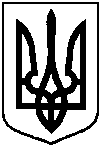 ПРОЄКТОприлюднено «___» ___________ 2020від                                   №             -МР     м. СумиПро Положення про сектор з питань управління сільськими територіями Сумської міської ради«Про  Положення про сектор з питань управління сільськими територіями Сумської міської ради »від                                      №              -МРм. Суми